Права и обязанности ребенка и родителейЗаконными представителями являются родители или лица их заменяющие, в установленном законном порядкеПрава ребенка:на общение с родителями и другими родственниками ( ст. 55 СК РФ);на защиту ( ст. 56 СК РФ);выражать свое мнение ( ст. 57 СК РФ);на имя, отчество, фамилию ( ст.58 СК РФ);на изменение имени и фамилии (ст.59 СК РФ);имущественные права: право на получение содержания от своих родителей (ст.60. ст.80, ст.81, ст.83 СК РФ).Обязанности ребенка:несовершеннолетний обязан получить основное общее образование (ФЗ №273 «Об образовании»).несовершеннолетние мужского пола несут воинскую обязанность в виде воинского учета и подготовки к военной службе (ФЗ №53 «О воинской обязанности и воинской службе»)  Права родителей:родители имеют равные права в отношении своих детей (ст.61 СК РФ);право на воспитание своих детей (ст.63 СК РФ);Права и обязанности ребенка и родителейЗаконными представителями являются родители или лица их заменяющие, в установленном законном порядкеПрава ребенка:на общение с родителями и другими родственниками ( ст. 55 СК РФ);на защиту ( ст. 56 СК РФ);выражать свое мнение ( ст. 57 СК РФ);на имя, отчество, фамилию ( ст.58 СК РФ);на изменение имени и фамилии (ст.59 СК РФ);имущественные права: право на получение содержания от своих родителей (ст.60 , ст.80, ст.83 СК РФ).Обязанности ребенка:несовершеннолетний обязан получить основное общее образование (ФЗ №273 «Об образовании»).несовершеннолетние мужского пола несут воинскую обязанность в виде воинского учета и подготовки к военной службе (ФЗ №53 «О воинской обязанности и воинской службе»).Права родителей:родители имеют равные права в отношении своих детей (ст.61 СК РФ);право на воспитание своих детей (ст.63 СК РФ);Права и обязанности ребенка и родителейЗаконными представителями являются родители или лица их заменяющие, в установленном законном порядкеПрава ребенка:на общение с родителями и другими родственниками ( ст. 55 СК РФ);на защиту ( ст. 56 СК РФ);выражать свое мнение ( ст. 57 СК РФ);на имя, отчество, фамилию ( ст.58 СК РФ);на изменение имени и фамилии (ст.59 СК РФ);имущественные права: право на получение содержания от своих родителей (ст.60, ст.80, ст.83 СК РФ).Обязанности ребенка:несовершеннолетний обязан получить основное общее образование (ФЗ №273 «Об образовании»).несовершеннолетние мужского пола несут воинскую обязанность в виде воинского учета и подготовки к военной службе (ФЗ №53 «О воинской обязанности и воинской службе»)..Права родителей:родители имеют равные права в отношении своих детей (ст.61 СК РФ);право на воспитание своих детей (ст.63 СК РФ);получения образования( ст.63 СК РФ);являются законными представителями и выступают в защиту прав и интересов ребенка (ст.64 СК РФ).Обязанности родителей:несут ответственность за воспитание развитие своих детей (ст.63 СК РФ);забота о здоровье, физическом, психическом и нравственном развитии детей (ст.63 СК РФ);обеспечивают получение детьми общего образования(ст.63 СК РФ).Но самое главное право, которое имеют дети – это право на любовь.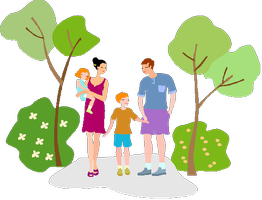 получения образования( ст.63 СК РФ);являются законными представителями и выступают в защиту прав и интересов ребенка (ст.64 СК РФ).Обязанности родителей:несут ответственность за воспитание развитие своих детей (ст.63 СК РФ);забота о здоровье, физическом, психическом и нравственном развитии детей (ст.63 СК РФ);обеспечивают получение детьми общего образования(ст.63 СК РФ).Но самое главное право, которое имеют дети – это право на любовь.получения образования( ст.63 СК РФ);являются законными представителями и выступают в защиту прав и интересов ребенка (ст.64 СК РФ).Обязанности родителей:несут ответственность за воспитание развитие своих детей (ст.63 СК РФ);забота о здоровье, физическом, психическом и нравственном развитии детей (ст.63 СК РФ);обеспечивают получение детьми общего образования(ст.63 СК РФ).Но самое главное право, которое имеют дети – это право на любовь.